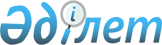 О назначении Мухамеджанова Б.А. акимом Мангистауской областиУказ Президента Республики Казахстан от 22 декабря 2011 года № 202

      Назначить Мухамеджанова Бауржана Алимовича акимом Мангистауской области.      Президент

      Республики Казахстан                       Н. НАЗАРБАЕВ
					© 2012. РГП на ПХВ «Институт законодательства и правовой информации Республики Казахстан» Министерства юстиции Республики Казахстан
				